Vadovaudamasi Lietuvos Respublikos vietos savivaldos įstatymo 16 straipsnio 2 dalies 34 punktu, Lietuvos Respublikos teritorijos administracinių vienetų ir jų ribų įstatymo 10 straipsniu,Administracinių vienetų ir gyvenamųjų vietovių teritorijų ribų ir pavadinimų tvarkymo taisyklių, patvirtintų Lietuvos Respublikos Vyriausybės 1996 m. birželio 3 d. nutarimu Nr. 651 ,,Dėl Administracinių vienetų ir gyvenamųjų vietovių teritorijų ribų ir pavadinimų tvarkymotaisyklių patvirtinimo“, 28 ir 29 punktais, Pagėgių savivaldybės tarybos 2021 m. rugsėjo 16 d. sprendimu Nr. T-161 ,,Dėl vietos gyventojų apklausos „Dėl Pagėgių savivaldybės Pagėgių, Lumpėnų, Vilkyškių seniūnijų gyvenamųjų vietovių teritorijų ribų nustatymo (keitimo)“rezultatų“, Pagėgių savivaldybės taryba n u s p r e n d ž i a:Pritarti Pagėgių savivaldybės Pagėgių, Lumpėnų, Vilkyškių seniūnijų gyvenamųjų vietovių teritorijų ribų nustatymo (keitimo) planui.2. Siūlyti Lietuvos Respublikos Vyriausybei nustatyti gyvenamųjų vietovių ribas. 3. Paskelbti šį sprendimą Teisės aktų registre, Pagėgių savivaldybės interneto svetainėje www.pagegiai.lt ir seniūnijų, kurių aptarnaujamoje teritorijoje įvyko apklausa, skelbimų lentose.  Šis sprendimas gali būti skundžiamas Regionų apygardos administracinio teismo Klaipėdos rūmams (Galinio Pylimo g. 9, 91230 Klaipėda) Lietuvos Respublikos administracinių bylų teisenos įstatymo nustatyta tvarka per 1 (vieną) mėnesį nuo sprendimo paskelbimo ar įteikimo suinteresuotiems asmenims dienos. Savivaldybės meras							            Vaidas Bendaravičius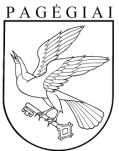 Pagėgių savivaldybės tarybaSPRENDIMASDĖL PRITARIMO PAGĖGIŲ SAVIVALDYBĖS PAGĖGIŲ, LUMPĖNŲ, VILKYŠKIŲ SENIŪNIJŲ GYVENAMŲJŲ VIETOVIŲ TERITORIJŲ RIBŲ NUSTATYMO (KEITIMO) PLANUI2021 m. spalio 21  d. Nr. T-181Pagėgiai